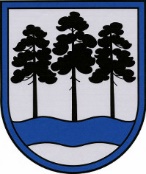 OGRES  NOVADA  PAŠVALDĪBAReģ.Nr.90000024455, Brīvības iela 33, Ogre, Ogres nov., LV-5001tālrunis 65071160, e-pasts: ogredome@ogresnovads.lv, www.ogresnovads.lv PAŠVALDĪBAS DOMES SĒDES  PROTOKOLA  IZRAKSTS  17.Par papildu finanšu līdzekļu piešķiršanu projektam “Ķeguma vidusskolas ārējā pacēlāja izbūve” no Ogres novada pašvaldības budžeta 2023. gadam“Izdevumi neparedzētiem gadījumiem”Ogres novada pašvaldība (turpmāk – Pašvaldība) 2022.gadā uzsāka projekta “Ķeguma vidusskolas ārējā pacēlāja izbūve” (turpmāk – Projekts) īstenošanu. Projekta ietvaros plānots pie esošās ēkas izbūvēt ārējo pacēlēju, savienojot trīs ēkas virszemes stāvus, nodrošinot ēkai vides pieejamību. 	2023.gada janvārī būvuzņēmējs SIA Falkors climbing solutions, reģistrācijas Nr. 40003297839, uzsāka darbus pie Projekta īstenošanas, tika iegādāts lifts – pacēlājs. Uzsākot 2023.gada marta mēnesī pašus darbus pie lifta – pacēlāja pamatu izbūves, tika konstatēts, ka ēkas siena pie kuras ir jāpiebūvē minētā iekārta nav vertikāla, tai ir novirzes. Līdz ar to lifta – pacēlāja pamatni ir nepieciešams pārvietot un pārrēķināt būvkonstrukciju (turpmāk – BK) sadaļu. Ņemot vērā, ka Ķeguma vidusskolas ēka klasificējas kā III grupas būve, pamatojoties uz iepriekš minēto izmaiņu veikšanu BK sadaļā, kā arī, ievērojot Ministru kabineta 2014. gada 19. augusta noteikumu Nr. 500 “Vispārīgie būvnoteikumi” 43. un 60. punktu un 69.3 apakšpunktu, ir nepieciešams veikt Projekta izmaiņu ekspertīzi. Ekspertīzes izmaksas ir 800.00 euro (astoņi simti euro 00 centi) bez PVN, 968.00 euro (deviņi simti sešdesmit astoņi euro, 00 centi)  ieskaitot PVN.Ievērojot iepriekš minēto un iepazīstoties ar Ogres novada pašvaldības centrālās administrācijas Attīstības un plānošanas nodaļas būvinženiera Pētera Āboliņa ziņojumu par nepieciešamību piešķirt papildu finansējumu Projektam, kā arī pamatojoties uz likuma “Par pašvaldību budžetiem” 16. panta otro daļu un Pašvaldību likuma 10. panta pirmās daļas 21. punktu,balsojot: ar 22 balsīm "Par" (Andris Krauja, Artūrs Mangulis, Atvars Lakstīgala, Dace Kļaviņa, Dace Māliņa, Dace Veiliņa, Daiga Brante, Dzirkstīte Žindiga, Egils Helmanis, Gints Sīviņš, Ilmārs Zemnieks, Indulis Trapiņš, Jānis Iklāvs, Jānis Kaijaks, Jānis Siliņš, Kaspars Bramanis, Pāvels Kotāns, Raivis Ūzuls, Rūdolfs Kudļa, Santa Ločmele, Toms Āboltiņš, Valentīns Špēlis), "Pret" – nav, "Atturas" – nav,Ogres novada pašvaldības dome NOLEMJ:Piešķirt 968.00 euro (deviņi simti sešdesmit astoņi euro, 00 centi) papildu finansējumu projekta “Ķeguma vidusskolas ārējā pacēlāja izbūve” īstenošanai no Ogres novada pašvaldības budžeta 2023. gadam “Izdevumi neparedzētiem gadījumiem”.Kontroli par lēmuma izpildi uzdot pašvaldības izpilddirektoram.(Sēdes vadītāja,domes priekšsēdētāja E.Helmaņa paraksts)Ogrē, Brīvības ielā 33Nr.72023. gada 25.maijā